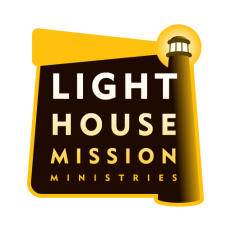 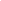 Lighthouse Mission MinistriesRestoring People Through Christ since 1923Signature:___________________________________________		Date:__________________________________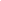 Return via email to hiring manager as directed or ashleym@thelighthousemission.orgReturn via email to hiring manager as directed or ashleym@thelighthousemission.orgReturn via email to hiring manager as directed or ashleym@thelighthousemission.orgPersonal Information                                                                                                                                                         Personal Information                                                                                                                                                         Personal Information                                                                                                                                                         Name (Last, First, Middle):                                                                                                   Name (Last, First, Middle):                                                                                                   Date:                          Home Address:                                                                                                                                                                      Home Address:                                                                                                                                                                      Home Address:                                                                                                                                                                      City:                                                                                                       State:                          Zip:                             Phone:                                                                                         Email:                                             Email:                                             Position You Are Applying ForPosition You Are Applying ForPosition You Are Applying ForTitle:Salary Requirement:Referred by:Date You Can Start:Education RecordEducation RecordEducation RecordHigh School (Name, City, State):High School (Name, City, State):High School (Name, City, State):Did you graduate?     Y      N Did you graduate?     Y      N Did you graduate?     Y      N Business or Technical School (Name, City, State):Business or Technical School (Name, City, State):Business or Technical School (Name, City, State):Did you graduate?     Y      NDegree, Subject:Undergraduate College (Name, City, State):Undergraduate College (Name, City, State):Undergraduate College (Name, City, State):Did you graduate?     Y      NDegree, Major:Graduate School (Name, City, State):Did you graduate?     Y      NDegree, Subject:(please turn to next page)(please turn to next page)(please turn to next page)Work History (starting with the most recent; if all the following information is on a resume, please feel free to attach the resume and make note here instead)Work History (starting with the most recent; if all the following information is on a resume, please feel free to attach the resume and make note here instead)Work History (starting with the most recent; if all the following information is on a resume, please feel free to attach the resume and make note here instead)1-Employer Dates Employed:Address:City:State:Zip:Phone:Title/Duties:Manager's Name and Title:Reason for Leaving:2-Employer Dates Employed:Address:City:State:Zip:Phone:Title/Duties:Manager's Name and Title:Reason for Leaving:3-Employer Dates Employed:Address:City:State:Zip:Phone:Title/Duties:Manager's Name and Title:Reason for Leaving:(please turn to next page)(please turn to next page)(please turn to next page)References will be checked (if applying for your first job, you may use academic references)References will be checked (if applying for your first job, you may use academic references)References will be checked (if applying for your first job, you may use academic references)1-Church Name:Phone:Member:     Y      NAddress:City:State:Zip:How long have you attended?2-Name:Title:Phone:Email:Relationship to You:3-Name:Title:Phone:Email:Relationship to You:Please share of your personal faith in Jesus Christ.Please share of your personal faith in Jesus Christ.Please share of your personal faith in Jesus Christ.Review our Statement of Faith & Mission/Vision/ Values on our website. What does this mean to you?   https://www.thelighthousemission.org/the-ministry/employment/ Review our Statement of Faith & Mission/Vision/ Values on our website. What does this mean to you?   https://www.thelighthousemission.org/the-ministry/employment/ Review our Statement of Faith & Mission/Vision/ Values on our website. What does this mean to you?   https://www.thelighthousemission.org/the-ministry/employment/ 